Допуск к валютномУ рынкУ И рынку депозитов с центральным контрагентом ПАО Московская Биржа (микрофинансовая организация)Общие положенияКандидаты - юридические лица, сведения о которых внесены Банком России в государственный реестр микрофинансовых организаций (для Некредитных организаций, осуществляющих микрофинансовую деятельность); Центральный контрагент - Небанковская кредитная организация-центральный контрагент «Национальный Клиринговый Центр» (Акционерное общество).Валюта депозита – рубли, юани.Для работы на валютном рынке и рынке депозитов с ЦК кандидату необходимо получить допуск к торгам (Московская Биржа) и клиринговому обслуживанию (НКЦ).Нормативная база:Допуск к торгам и порядок проведения расчетов на Валютном рынке и Рынке депозитов с Центральным контрагентом регулируются Правилами допуска к участию в торгах, Правилами проведения организованных торгов и Правилами клиринга на соответствующем рынке. Все документы раскрываются на сайте Московской Биржи и НКЦ.Валютный рынокПравила допуска к участию в торгах - https://www.moex.com/s136Правила организованных торгов – https://www.moex.com/s136Правила клиринга - https://www.nationalclearingcentre.ru/catalog/0204Рынок депозитов с Центральным контрагентомПравила допуска к участию в торгах – https://www.moex.com/s182Правила организованных торгов – https://www.moex.com/s182Правила клиринга - https://www.nationalclearingcentre.ru/catalog/0204Требования к кандидатуВзнос в Гарантийный фонд осуществляется в рублях по реквизитам, указанным по данной ссылке: https://www.nationalclearingcentre.ru/catalog/020804Для подключения к торгам необходимо выполнить следующие действия:Подключение к ЛКУ"Личный кабинет Участника" (далее – ЛКУ) – это информационное обеспечение, предоставляющее различные возможности в части трансляции данных и осуществления действий через кабинет. Для получения доступа к ЛКУ необходимо:Пройти процедуру регистрации по адресу: https://passport.moex.com/registration (для каждого сотрудника, который будет использовать ЛКУ от имени Вашей организации). Регистрация происходит анонимно, с указанием желаемого пользователем E-mail/Пароля. Заполнить Заявление о предоставлении доступа к информационному обеспечению «Личный кабинет Участника», включив данные пользователей, зарегистрированных согласно п.1. Способ предоставления Заявления:Первичное Заявление предоставляется на бумажном носителе на бланке организации с печатью за подписью уполномоченного лица.Последующие заявления отправляются через ЛКУ (вход по ссылке). Перед отправкой, заявление необходимо подписать ключом Электронной подписи (далее ЭП) ЕИО или ключом ЭП сотрудника по доверенности Доверенность на подписание электронной подписью электронных документов при наличии отметки п.2 (в любом из двух буллитов указанного пункта) в данной доверенности. Подготовленное Заявление требуется направить в ДКП через ЛКУ/раздел «Поручения»/подраздел «Отправка сообщений / документов». Необходимо выбрать: отправить документ в Московская Биржа/Тип документа Заявление о предоставлении доступа к ЛКУ /в область Файлы перенести подписанное ЭП и зашифрованное (при необходимости) Заявление и отправить документ (файл в формате документа MS WORD рекомендуется наименовать следующим образом: «Заявление на доступ в ЛКУ_ название организации»).Более подробную информацию о Порядке подключения к ЛКУ можно получить по ссылке:Приложении№1
к Руководству пользователя "Личный кабинет участника"Как отправлять документы через ЛКУ (вход по ссылке):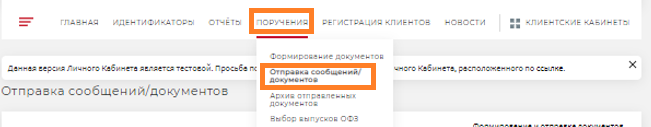 Для отправки документа через ЛКУ необходимо в   ПОРУЧЕНИЯ  Отправка сообщений/документов заполнить обязательные поля (*) и прикрепить документ, предварительно подписанный ЭЦП (опция «Отправить документ») или, подписав установленной на ПК ЭЦП при отправке (опция «Подписать и отправить документ»).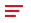 Документы необходимые для процедуры KYCДля прохождения процедуры KYC необходимо предоставить следующие документы:Доступ к Электронному документообороту (ЭДО)Для получения доступа к Электронному документообороту необходимо:Подписать Договор об участии в Системе электронного документооборота (для резидентов) (2 экз.) - без указания датыПредоставить документы на оформление Сертификата ключа проверки электронной подписи (СКПЭП). Список документов представлен в Таблице 1.Таблица 1Первичное создание СКПЭП производится кандидатом в ЛКУ при наличии заключенного Договора об участии в Системе электронного документооборота и предоставленного на бумажном носителе Заявления на создание СКПЭП в разделе "Техническое обслуживание" -> подраздел "Услуги УЦ".  Инструкция по работе с обновленным разделом "Услуги УЦ"По всем вопросам, связанным с оказанием услуг УЦ или необходимости получения консультации по установке ПО (особенно в случаях использования КриптоПро CSP на той же машине, где предполагается установить ПО для работы в СЭД Биржи), Вы можете обращаться к Администратору СЭД по тел. +7 (495) 363-32-32 (доб.1110) или e-mail: pki@moex.com.Обратите также внимание на требования сертифицированного ПО (Валидата CSP и "Справочник сертификатов") к версии ОС Windows, на которой планируется эксплуатация криптографических ключей.Допуск к торгам и клиринговому обслуживаниюДокументы по п.4-7 можно направить с ЭЦП через ЛКУ (вход по ссылке). Договоры (п.1-3) направляются в оригинале на бумажном носителе.Доступ к платформе MOEX TreasuryОформление технического доступаMOEX Treasury – это единый веб-интерфейс для доступа на Валютный рынок и Рынок Депозитов с ЦК. Так как это веб-соединение, то для доступа к финансово значимой информации нужно усилить идентификацию на входе, а значит помимо логина и пароля, нужно ввести второй фактор и в данном случае это код, который будет сгенерирован токеном.Для получения тестового доступа к web-сервису необходимо обратиться к персональному менеджеру вашей организации. Срок использования теста ограничен 2 неделями. Тарифы на информационные и технические услуги ПАО Московская БиржаКлиринговый терминалКлиринговый терминал — это веб приложение, предназначенное для управления различными объектами Участника клиринга, такими как Расчетные коды, Торгово-клиринговые счета, счета обеспечения, реквизиты счетов для возврата обеспечения, Брокерские фирмы, Разделы клирингового регистра, и т.д. Управление объектами осуществляется путем защищенной передачи запросов к учетным системам НКЦ и отображения информации об объектах.Реализовано большинство запросов, направляемых в НКЦ: запросы на возврат обеспечения, перевод обеспечения, передача профилей активов, ранние расчеты, получение выписки по счетам и другие запросы. Полный список приведен в Руководствe пользователя.Характеристики:адаптивный пользовательский интерфейспринцип двойного контроля "maker-checker"двухфакторная аутентификациягибкая система ролей доступаинтерфейс на русском и английском языкахограничения по Расчетным кодам: Участник клиринга может задать список Расчетных кодов доступных пользователюудобная работа с выписками по счетаммодифицирована регистрации реквизитов счета для возврата обеспечениясредства фильтрации и сортировки, экспорт в форматах Excel и PdfДля подключения к Клиринговому терминалу необходимо заполнить следующее Заявление:
Запрос о доступе к Клиринговому терминалуЗаполненное заявление необходимо подписать ключом ЭП сотрудника, на которого в НКО НКЦ (АО) предоставлена Доверенность на подписание электронной подписью электронных документов и направить через ЛКУ в разделе Отправка сообщений/документов (moex.com) Пользователем может быть сотрудник, зарегистрированный в Moex Passport: https://passport.moex.comКлиринговый терминал в примерах (Презентация)Затраты по подключению и работе на рынках Тарифы ПАО Московская Биржа при совершении сделок с иностранной валютойПакетные предложения на технологические услугиПакетные предложения позволяют скомпоновать платежи за идентификаторы технического доступа, ключи ЭДО и токены в один ежемесячный платеж.Первый сформированный пакет «Базовый – два рынка» является бесплатным*. В случае заказа услуг, выходящих за рамки пакета, они будут оплачиваться в соответствии с тарифами (см. таблицу «Затраты по подключению и работе на рынках»).Формы документов для подключения пакета - https://www.moex.com/a1819 (Раздел «Заявления на операции в рамках Пакетов услуг и Корпоративного маркетплейса (КМП)Порядок предоставления пакетов размещен по ссылке: https://fs.moex.com/files/24524Презентация «Пакетные предложения»* Пользователь имеет право пользоваться одним Пакетом услуг «Базовый –два рынка» без оплаты вознаграждения Технического центра. Идентификаторы технического доступа, включенные в первый Пакет услуг «Базовый –два рынка» будут ограничены возможностью использования единого технического доступа к Подсистемам ПТК ТЦ, используя исключительно услугу КМП (Корпоративный маркетплейс) после дополнительного уведомления со стороны Технического центра. Технический центр обязуется уведомить Пользователя не менее, чем за 10 дней до введения в действия ограничений.Операции с денежными средствамиУчет денежных средств участников клиринга осуществляется на Расчетных кодах, регистрируемых в рамках клиринговых счетов НКЦ: раздельно Расчетный код валютного рынка, и Расчетный код фондового рынка (рынка депозитов).Внесение денежных средствДенежные средства на счета НКЦ можно перечислять на Расчетные коды с любого счета в любом банке. Денежные средства в валютах, принимаемых НКЦ в качестве Обеспечения, перечисляются Участниками клиринга на соответствующие счета НКЦ с обязательным указанием в назначении платежа ключевого слова и Расчетного кода Участника клиринга. По ссылкам ниже вы найдете: Реквизиты для зачисления денежных средств на всех рынкахhttps://www.nationalclearingcentre.ru/catalog/02080304Более подробную информацию по внесению обеспечения https://www.nationalclearingcentre.ru/catalog/02080301Вывод денежных средств на Валютном рынкеВозврат денежных средств, учитываемых в качестве Обеспечения по Расчетному коду Участника клиринга, осуществляется в Клиринговом терминале.Возврат денежных средств на фондовом рынке осуществляется в размере расчетной позиции. Подача поручений через торговую систему возможна до 19:00.Запрос о возврате обрабатывается в соответствии с Временным регламентом на соответствующем рынке: российских рублей и долларов США с 09:30 до 20:00, других иностранных валют – до наступления cut-off time по соответствующей валюте.Вывод осуществляется на заранее зарегистрированный к Расчетному коду Счет для возврата. Подробнее о регистрации Счета для возвратаПодробнее о возврате обеспеченияВывод денежных средств на Рынке депозитовВозврат денежных средств, учитываемых в качестве Обеспечения по Расчетному коду Участника клиринга, осуществляется в Клиринговом терминале.Возврат денежных средств на фондовом рынке осуществляется в размере расчетной позиции.Подача поручений через торговую систему возможна до 19:00, с помощью запросов, сформированных с использованием сервиса Клиринговый терминал и/или с помощью запроса по системе SWIFT – по долларам США до 20:00, а по рублям до 19:30).Вывод осуществляется на заранее зарегистрированный к Расчетному коду Счет для возврата. https://www.nationalclearingcentre.ru/catalog/0208030301Перевод денежных средствПеревод денежных средств между Расчетными кодами валютного и рынка депозитов, а также между Расчетными кодами в рамках одного рынка осуществляется с помощью сервиса Клиринговый терминал.Клиринговый терминал в примерах (Презентация)Комиссионное вознаграждение за учет ОбеспеченияКомиссионное вознаграждение за учет Обеспечения в иностранной валюте (в евро и швейцарских франках) возникает у Участников клиринга в случае внесения указанного обеспечения на счета НКЦ. Взимание указанного комиссионного вознаграждения предусмотрено Правилами клиринга НКО НКЦ (АО): п. 3.10 Общей части Правил клиринга, а также п. 3 Раздела II Тарифов Клирингового центра. Точная сумма комиссии, подлежащей списанию, отражается в Отчете о комиссионных вознаграждениях. Более подробную информацию о комиссии за учет Обеспечения и ставках можно найти по ссылке: https://www.nationalclearingcentre.ru/catalog/02080101.Оплата комиссионных вознаграждений Для оплаты комиссионных вознаграждений за услуги ПАО Московская Биржа и НКО НКЦ (АО) Участнику клиринга после заключения Договора об оказании клиринговых услуг будет присвоен (открыт) собственный Расчетный код на фондовом рынке (без заявления Участника клиринга) не зависимо от того, на какой рынок осуществляется допуск. Штрафы за неисполнение обязательств и перенос позиций Валютный рынокВ случае: если Итоговое нетто-обязательство Участника клиринга не обеспечено средствами под исполнение; при наличии непогашенной до установленного времени Задолженности. НКЦ без подачи заявок заключает с таким Недобросовестным участником сделку своп с иностранной валютой. Датой исполнения обязательств по первой части сделки своп является день ее заключения, по второй - Расчетный день, следующий за днем ее заключения.Указанные сделки своп заключаются не более 2 (двух) Расчетных дней подряд.  При превышении указанного срока с основного Расчетного кода Участника клиринга взимается штраф, а с участником заключается закрывающая сделка.Ставки для урегулирования неисполнения обязательств приведены по ссылке: https://www.nationalclearingcentre.ru/catalog/030702Рынок депозитовУчастник клиринга должен обеспечить в день размещения средств в депозит до 20.00 на своем Расчетном коде наличие всей суммы размещаемых в этот день депозитов, а также обязательства по уплате комиссионного вознаграждения в этот день.В случае отсутствия требуемых денежных средств в дату размещения депозита, сделка заключается на сумму, доступную на Расчетном коде (за вычетом комиссии, подлежащей уплате в данный день). Для сделок с кодами расчетов, отличных от Y0/Y1 и Y1/Y2, предоставляется возможность исполнения обязательств на следующий расчетный день на сумму неисполненных в прошлый день обязательств, при этом на довнесенные денежные средства будет заключена еще одна депозитная сделка (с той же ставкой, датой возврата, но, соответственно, меньшим сроком). С Участника клиринга взимаются средства за перенос возможности заключения депозита на другой день в размере, зависящем от срока такого переноса, суммы невнесенных средств, разницы штрафной ставки НКЦ и ставки депозита. Такой перенос возможен не более чем один раз для данного депозита (предложения).Для депозитных договоров с кодом расчетов Y0/Y1, Y1/Y2 в случае отсутствия требуемых денежных средств в дату размещения депозита НКЦ взимает отступное за ту часть обязательств, которые не были исполнены. Кроме того, отступное взимается и по сделкам с иными кодами расчетов в случае, если недостающие денежные средства не были довнесены в следующий расчетный день (при вышеописанном переносе возможности довнести средства). После взимания отступного у Участника клиринга прекращается возможность внести недостающие средства и заключить по ним депозитный договор в следующие дни.Отступное рассчитывается в соответствии с Правилами клиринга на фондовом рынке и зависит от суммы невнесенных средств, оставшегося срока депозита (предложения), разницы штрафной ставки НКЦ и ставки депозита.Штраф за cut-off timeС января 2018 года введен штраф за исполнение Итогового нетто-обязательства по денежным средствам с нарушением срока, установленного Временным регламентом. https://www.nationalclearingcentre.ru/catalog/020801.Торговые и клиринговые отчетыНа Валютном рынке и Рынке депозитов с Центральным контрагентом Участнику направляются торговые и клиринговые отчеты:Валютный рынок – https://fs.moex.com/files/1075Фондовый рынок:Торговые отчеты - https://www.moex.com/s267Клиринговые отчеты - https://www.moex.com/s334ПоказательВалютный рынокРынок депозитов с ЦКТребования для работы с полным депонированием (категория «В»)Требования для работы с полным депонированием (категория «В»)Требования для работы с полным депонированием (категория «В»)Организация должна присутствовать в государственном реестре микрофинансовых организаций (контроль и надзор за которыми осуществляет центральный аппарат Банка России)Организация должна присутствовать в государственном реестре микрофинансовых организаций (контроль и надзор за которыми осуществляет центральный аппарат Банка России)Организация должна присутствовать в государственном реестре микрофинансовых организаций (контроль и надзор за которыми осуществляет центральный аппарат Банка России)Размер собственных средств (капитала)   не менее 1 (одного) миллиарда рублей   не менее 1 (одного) миллиарда рублейФинансовое состояниеВ деятельности организации отсутствуют основания для осуществления мер по предупреждению банкротства в соответствии с законодательством Российской Федерации о несостоятельности (банкротстве)В деятельности организации отсутствуют основания для осуществления мер по предупреждению банкротства в соответствии с законодательством Российской Федерации о несостоятельности (банкротстве)Требования для работы с частичным депонированием (категория «Б/Б2»)Требования для работы с частичным депонированием (категория «Б/Б2»)Требования для работы с частичным депонированием (категория «Б/Б2»)Взнос в Гарантийный фонд (возвратная сумма)10 000 000 ₽1 000 000 ₽Размер собственных средств (капитала) не менее 50 (пятидесяти)  миллиардов рублей либоне менее 20 (двадцати) миллиардов рублей и рейтинг по международной шкале долгосрочной кредитоспособности по обязательствам в российских рублях или в иностранной валюте не ниже BB- по классификации рейтинговых агентств "Standard & Poor's" или "Fitch Ratings" либо "Ba3" по классификации рейтингового агентства "Moody's Investors Service", либокредитный рейтинг по национальной шкале не менее A- по классификации Аналитического Кредитного Рейтингового Агентства (АКРА) или рейтингового агентства «Эксперт РА».не менее 10 (десяти) миллиардов рублей;Финансовое состояниеДолжны отсутствовать факты ухудшения финансового состояния и/или должна отсутствовать информация, дающая основание считать возможными ухудшение финансового состояния организации. Должны отсутствовать основания для осуществления мер по предупреждению банкротства в соответствии с законодательством Российской Федерации о несостоятельности (банкротстве).Должны отсутствовать факты ухудшения финансового состояния и/или должна отсутствовать информация, дающая основание считать возможными ухудшение финансового состояния организации. Должны отсутствовать основания для осуществления мер по предупреждению банкротства в соответствии с законодательством Российской Федерации о несостоятельности (банкротстве).Внесение взноса в обеспечение по стресс*Размер взноса в Гарантийный фонд для Участников клиринга категории Б2 равен размеру взноса в Гарантийный фонд для Участников клиринга категории Б, предусмотренного Правилами клиринга.**Подробная информация об Обеспечении под стресс, в том числе о порядке внесения взноса в ОПС, размещена на сайте НКЦ | Гарантийные фонды. Обеспечение под стресс. Обеспечение под риски концентрации на эмитентов (nationalclearingcentre.ru). Порядок определения минимального размера ОПС установлен в соответствии с документом НКЦ | Методика определения размера обеспечения под стресс (nationalclearingcentre.ru). *Размер взноса в Гарантийный фонд для Участников клиринга категории Б2 равен размеру взноса в Гарантийный фонд для Участников клиринга категории Б, предусмотренного Правилами клиринга.**Подробная информация об Обеспечении под стресс, в том числе о порядке внесения взноса в ОПС, размещена на сайте НКЦ | Гарантийные фонды. Обеспечение под стресс. Обеспечение под риски концентрации на эмитентов (nationalclearingcentre.ru). Порядок определения минимального размера ОПС установлен в соответствии с документом НКЦ | Методика определения размера обеспечения под стресс (nationalclearingcentre.ru). 1Анкета (клиента)/Анкета Юридического Лица.Анкета Юридического Лица заполняется в ЛКУ, после подключения. (После получения ключей ЭДО и доступа к Личному кабинету участника данную Анкету необходимо направить в зашифрованном и подписанном виде на адрес regcard@moex.com или через ЛКУ).2Копии учредительных документов юридического лица с изменениями и дополнениями с отметкой о регистрации федеральным органом исполнительной власти, уполномоченным на осуществление государственной регистрации юридических лиц, включая редакцию учредительных документов юридического лица или изменений и дополнений, действующих на дату избрания Единоличного исполнительного органа и содержащих порядок избрания, сроки полномочий и компетенции Единоличного исполнительного органа. Указанные копии должны быть заверены федеральным органом исполнительной власти, уполномоченным на осуществление государственной регистрации юридических лиц, или нотариально. Также могут быть представлены оригиналы учредительных документов для изготовления копий и заверения их сотрудником Клирингового центра.3В отношении единоличного исполнительного органа (далее по тексту Руководитель):подлинник или нотариально удостоверенная копия или копия, заверенная подписью Руководителя и печатью Кандидата (при наличии), решения уполномоченного органа Кандидата (также могут быть предоставлены нотариально удостоверенная выписка из решения или подлинник выписки, заверенный подписью лица, уполномоченного на подписание решения, или заверенный подписью Руководителя и печатью Кандидата (при наличии)) об избрании (назначении) Руководителя;копия документа, удостоверяющего личность Руководителя, заверенная подписью уполномоченного лица и печатью Кандидата (при наличии) или письмо юридического лица в произвольной форме, содержащее следующие сведения о Руководителе: фамилия, имя, отчество (при наличии), гражданство, реквизиты документа, удостоверяющего личность, дату и место рождения, адресе места жительства (регистрации) или места пребывания, заверенное подписью уполномоченного лица и печатью юридического лица (при наличии) при одновременном предоставлении оригинала или копии документа, удостоверяющего личность Руководителя, заверенной подписью уполномоченного лица и печатью юридического лица (при наличии) для сверки предоставленных сведений;4Отзыв о деловой репутации юридического лица (при наличии)5Анкета для целей выявления иностранных налогоплательщиков (далее –Анкета) в форме электронного документа, а также иные прилагаемые к Анкете документы и сведения, предоставляемые для целей FATCA. Организации, информация о которых на основании части 2 ст. 2 Федерального закона от 28.06.2014 № 173-ФЗ не подлежит сбору и передаче, вправе не предоставлять в Анкете информацию в целях FATCA. В этом случае таким организациям необходимо на адрес AnketaFATCA@moex.com дополнительно направить электронное сообщение следующего примерного содержания: ««Краткое наименование организации из устава» (ИНН) на основании части 2 ст.2 Федерального закона от 28.06.2014 № 173-ФЗ вправе не предоставлять информацию в целях FATCA». Организации вправе не предоставлять Анкету, в случае если они являются субъектами, на которых в соответствии с законодательством Российской Федерации не распространяются требования по представлению информации в федеральный орган исполнительной власти, уполномоченный по контролю и надзору в области налогов и сборов, в связи с автоматическим обменом финансовой информацией (CRS) (перечень организаций установлен в Положении, утвержденном Постановлением Правительства РФ от 16 июня 2018 года № 693).  Анкета доступна для заполнения по ссылке http://moex.com/ru/fatca.Заполненную Анкету необходимо сохранить в zip файле (кнопка «Получить zip файл»). Рекомендуется не изменять наименование архива и файла. Электронный файл должен быть подписан закрытым (секретным) ключом электронной подписи Вашей организации и направлен по адресу: AnketaFATCA@moex.com Кандидату, направляющему Анкету на бумажном носителе (до получения электронной подписи) необходимо на оборотной стороне последнего листа Анкеты проставить прошито, пронумеровано и скреплено, поставить печать и подпись уполномоченного лица. 6Отчетность:микрофинансовые компанииотчет о микрофинансовой деятельности (форма 0420840), отчет о финансовых результатах (форма 0420843 или 042812), бухгалтерский баланс (форма 0420842 или 0420810);отчет о финансовых результатах (форма 0710002), бухгалтерский баланс (форма 0710001)  Расчет собственных средств (согласно форме, приведенной в Приложении к Указанию Банка России № 4037-У9 от 09.06.2016).микрокредитные компанииотчет о микрофинансовой деятельности (форма 0420846), отчет о финансовых результатах (форма 0420843 или 042812),бухгалтерский баланс (форма 0420842 или 0420810);отчет о финансовых результатах (форма 0710002), бухгалтерский баланс (форма 0710001)  Отчетность предоставляется в виде файла обмена (формата XML), сформированного для передачи в электронном виде данных по бухгалтерской отчетности организации в налоговые органы, подготовленного в следующем порядке:каждый электронный файл определенного типа должен быть подписан закрытым (секретным) ключом электронной подписи уполномоченного лица Вашей организации и зашифрован на имя уполномоченного сотрудника Департамента клиринга НКО НКЦ (АО) Данилин С.Ю. (ссылка на ключ Данилин С.Ю.https://fs.moex.com/cdp/sert/GOST.zip);сформированное электронное письмо с финансовой отчетностью направляется на адрес электронной почты finreport@moex.comСводная таблица требований к предоставляемой отчетности: http://fs.moex.com/files/13137Оригинал доверенности на подписанта (при необходимости), или нотариально удостоверенная копия, или копия, заверенная лицом, выдавшим указанную доверенность на представителя Кандидата, уполномоченного осуществлять действия (операции) от имени Кандидата во взаимоотношениях с Биржей, включая полномочия по подписанию необходимых документов. В случае если доверенность предоставляет полномочия на совершение операций с денежными средствами или иным имуществом, дополнительно предоставляются:- копия документа, удостоверяющего личность представителя Кандидата, заверенная подписью уполномоченного лица и печатью Кандидата (при наличии); или письмо юридического лица в произвольной форме, содержащее следующие сведения о представителе: фамилия, имя, отчество (при наличии), гражданство, реквизиты документа, удостоверяющего личность, дату и место рождения, адресе места жительства (регистрации) или места пребывания, заверенное подписью уполномоченного лица и печатью юридического лица (при наличии) при одновременном предоставлении оригинала или копии документа, удостоверяющего личность представителя, заверенной подписью уполномоченного лица и печатью юридического лица (при наличии) для сверки предоставленных сведений;8В случае если физическое лицо, на которое требуется предоставить копию документа, удостоверяющего личность, является иностранным гражданином (лицом без гражданства), пребывающим в Российской Федерации, то дополнительно необходимо предоставить:- заверенную подписью уполномоченного лица и печатью Кандидата (при наличии) копию документа, подтверждающего право иностранного гражданина (лица без гражданства) на пребывание (проживание) в Российской Федерации (вид на жительство, разрешение на временное проживание, виза, иной документ, подтверждающий в соответствии с законодательством РФ право иностранного гражданина или лица без гражданства на пребывание (проживание) в Российской Федерации);- заверенную подписью уполномоченного лица и печатью Кандидата (при наличии) копию миграционной карты;- письмо со сведениями об адресе места жительства (регистрации) или места пребывания (в случае если такая информация не содержится в иных документах, предоставленных в соответствии с настоящим списком).Документ (ссылка на документ)Способ предоставленияЗаявление на создание СКПЭП (для физического лица, действующего от имени Участника СЭД)Заявление на создание СКПЭП (для Участника СЭД с указанием лица, действующего на основании Устава) Предоставить лично. Заполненное и подписанное новым пользователем СКПЭП, предоставленное на бумажном носителе во время визита.илиПредоставить по ЭДО с ЭЦП иного Удостоверяющего центра. Заявление, направленное в формате Word по адресу oibd@moex.com подписанное квалифицированным, действующим ЭЦП нового пользователя иного Удостоверяющего центра.илиПредоставить почтой, при нотариальном подтверждении личности. Заявление, заполненное и подписанное новым пользователем СКПЭП, предоставленное на бумажном носителе по почте + Документ, выданный нотариусом, свидетельствующий тождественность личности (удостоверение факта).Примечание:В п.4 Заявления выбрать «ГОСТ»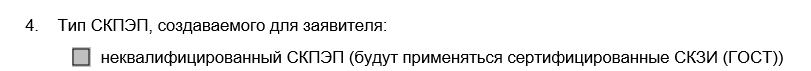 Доверенность на владельца СКПЭП (для физического лица, действующего от имени Участника СЭД)На бумажном носителе:оригинал или нотариально заверенная копияВ форме ЭДО:в формате Word через ЛКУ (вход по ссылке), подписанная СКПЭП (выпущенный УЦ ПАО «Московская Биржа») РуководителяДоверенность на пользователя СКПЭП на подписание электронной подписью электронных документов (при необходимости предоставлять документы в адрес МБ и НКЦ)На бумажном носителе:оригинал или нотариально заверенная копияВ форме ЭДО:в формате Word через ЛКУ (вход по ссылке), подписанная СКПЭП (выпущенный УЦ ПАО «Московская Биржа») РуководителяКопия паспорта пользователя СКПЭПНа бумажном носителе:заверенная Руководителем или иным уполномоченным лицом организации с печатью организации или нотариально, либо заверенная собственноручной подписью, когда на пользователя не предполагается оформлять Доверенность на пользователя СКПЭП на подписание электронной подписью электронных документовВ форме ЭДО:в формате pdf на адрес edodoc@moex.com или через ЛКУ, подписанное СКПЭП (выпущенный УЦ ПАО «Московская Биржа») Руководителя или иного уполномоченного лица по доверенностиКопия СНИЛС пользователяНа бумажном носителе:без заверения, либо заверенная Руководителем или иным уполномоченным лицом организации с печатью организации, либо собственноручной подписью.В форме ЭДО:в формате pdf на адрес edodoc@moex.com или через ЛКУ, подписанное СКПЭП (выпущенный УЦ ПАО «Московская Биржа») Руководителя, либо иного уполномоченного лица по доверенности№Наименование документа1Договор об оказании клиринговых услуг (если не был заключен ранее) 2 экз. – без указания даты2Договор об оказании услуг по проведению организованных торгов (Приложение 01 к Правилам допуска) (если не был заключен ранее) 2 экз.  - без указания даты3Договор о предоставлении интегрированного технологического сервиса (если не был заключен ранее) 2 экз. - без указания даты4Заявление о предоставлении допуска к клиринговому обслуживанию5Запрос на открытие Торгово-клирингового счета для заключения депозитных договоров 6Заявление о предоставлении технического доступа7Заявление о предоставлении допуска к участию в торгах ПАО Московская Биржа (п. 4.1 Форм документов)№Этапы подключения к платформе MOEX TREASURYРынок депозитовРынок депозитовВалютный рынок1Пройти процедуру регистрации MOEX Passport, в качестве первичного фактора идентификации: https://passport.moex.com/registrationНеобходимо сохранить используемый e-mail и пароль. Если регистрация была пройдена ранее, повторное прохождение процедуры не требуетсяПройти процедуру регистрации MOEX Passport, в качестве первичного фактора идентификации: https://passport.moex.com/registrationНеобходимо сохранить используемый e-mail и пароль. Если регистрация была пройдена ранее, повторное прохождение процедуры не требуетсяПройти процедуру регистрации MOEX Passport, в качестве первичного фактора идентификации: https://passport.moex.com/registrationНеобходимо сохранить используемый e-mail и пароль. Если регистрация была пройдена ранее, повторное прохождение процедуры не требуетсяПройти процедуру регистрации MOEX Passport, в качестве первичного фактора идентификации: https://passport.moex.com/registrationНеобходимо сохранить используемый e-mail и пароль. Если регистрация была пройдена ранее, повторное прохождение процедуры не требуется2В качестве вторичного фактора идентификации выбрать токен или СКПЭП.Подробнее в Памятке по подключению к MOEX Treasury.Памятка по подключению к MOEX TreasuryПамятка по подключению токенаПамятка по подключению к MOEX TreasuryПамятка по подключению токенаПамятка по подключению к MOEX TreasuryПамятка по подключению токена3Заполнить заявление о торговом идентификаторе с подключением услуги Корпоративный маркетплейс.В заявлении необходимо указать серийный номер токена:Прописан в акте для аппаратного токена, а также на корпусе аппаратного токена;Прописан в ПО Mobile Pass+ для программного токена.Заявление на регистрацию идентификатора рынке Депозитов с подключением к услуге Корпоративный маркетплейсЗаявление на регистрацию идентификатора Валютного рынка с подключением к услуге Корпоративный маркетплейсЗаявление на регистрацию идентификатора Валютного рынка с подключением к услуге Корпоративный маркетплейс4Проверить настройки сетевого доступа5Зайти в MOEX Treasury по адресу: mxt.moex.com.  Ввести данные MOEX Passport, логин и код токена.Зайти в MOEX Treasury по адресу: mxt.moex.com.  Ввести данные MOEX Passport, логин и код токена.Зайти в MOEX Treasury по адресу: mxt.moex.com.  Ввести данные MOEX Passport, логин и код токена.Зайти в MOEX Treasury по адресу: mxt.moex.com.  Ввести данные MOEX Passport, логин и код токена.ЗатратыВалютный рынок  Рынок депозитов Информация об оплате Периодичность Порядок оплатыВзнос в Гарантийный Фонд для категории Участника клиринга  «Б/Б2». (частичное предварительное депонирование средств)Сумма является возвратной.10 000 000 ₽1 000 000 ₽Допуск к торгам и клиринговому обслуживанию в категории Б/Б2 предоставляется только после внесения ГФ Разовый платежВнесение ГФ не позднее чем за 1 день до предоставления допуска к клиринговому обслуживаниюВзнос в Гарантийный Фонд для категории Участника клиринга «В».(полное предварительное депонирование средств)Отсутствует Отсутствует ---Минимальная оборотная комиссия за совершение сделок(Не взимается, если суммарный объем оборотной части комиссии превысил 60 000 ₽ в квартал.)60 000 ₽Отсутствует В случае отсутствия денежных средств на РК обязательства переносятся на следующий день со штрафом (по рублям 2 ставки RUSFAR)ежеквартальноСписание производится с РК валютного рынка Оборотная комиссия за сделкиТарифы — Московская Биржа | РынкиТарифы по депозитам с Центральным контрагентом — Московская Биржа | РынкиВ случае отсутствия денежных средств на РК обязательства переносятся на следующий день со штрафом (по рублям 2 ставки RUSFAR)ежедневноСписание производится с основного РК рынка депозитов, с которого совершена сделкаТехнический доступВ случае отсутствия денежных средств на РК обязательства переносятся на следующий день со штрафом (по рублям 2 ставки RUSFAR)Разовый платежсписывается с основного РК ФР, не позднее 5-ого числа месяца, следующего за отчетнымПлата за регистрацию идентификатора технического доступа  10000 ₽ 10000 ₽ В случае отсутствия денежных средств на РК обязательства переносятся на следующий день со штрафом (по рублям 2 ставки RUSFAR)Разовый платежсписывается с основного РК ФР, не позднее 5-ого числа месяца, следующего за отчетнымАбонентская плата за идентификатор технического доступа10000 ₽10000 ₽В случае отсутствия денежных средств на РК обязательства переносятся на следующий день со штрафом (по рублям 2 ставки RUSFAR)ежемесячносписывается с основного РК ФР, не позднее 5-ого числа месяца, следующего за отчетнымУслуги, связанные с использованием токеновПлата за токенАбонентское обслуживаниеВ случае отсутствия денежных средств на РК обязательства переносятся на следующий день со штрафом (по рублям 2 ставки RUSFAR)ежемесячносписывается с основного РК ФР не позднее 5-го числа месяца, следующего за отчетнымАппаратный токен2 300 ₽ (единоразово)500 рВ случае отсутствия денежных средств на РК обязательства переносятся на следующий день со штрафом (по рублям 2 ставки RUSFAR)ежемесячносписывается с основного РК ФР не позднее 5-го числа месяца, следующего за отчетнымПрограммный токенотсутствует500 ₽В случае отсутствия денежных средств на РК обязательства переносятся на следующий день со штрафом (по рублям 2 ставки RUSFAR)ежемесячносписывается с основного РК ФР не позднее 5-го числа месяца, следующего за отчетнымЭлектронный документооборот (ЭДО)В случае отсутствия денежных средств на РК обязательства переносятся на следующий день со штрафом (по рублям 2  ставки RUSFAR)ежемесячносписывается с основного РК ФР, не позднее 5-ого числа месяца, следующего за отчетнымАбонентская плата2 300 ₽2 300 ₽В случае отсутствия денежных средств на РК обязательства переносятся на следующий день со штрафом (по рублям 2  ставки RUSFAR)ежемесячносписывается с основного РК ФР, не позднее 5-ого числа месяца, следующего за отчетным  Изготовление ключа (единовременно)5 300 ₽5 300 ₽-ежегодносчет на оплату